Publicado en  el 09/12/2014 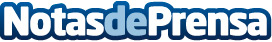 Indra prueba un andador inteligente para facilitar la movilidad de las personas mayores Los ancianos de la Residencia “Ciudad de Matrimonios Ancianos Nuestra Señora del Carmen”, ubicada en Ciudad Real y dependiente de la Consejería de Sanidad y Asuntos Sociales de Castilla-La Mancha, han sido los primeros en probar de la mano de Indra un prototipo de andador inteligente que, mediante la incorporación de diferentes tecnologías, permite mejorar las capacidades de movilidad de las personas mayores en entornos urbanos y no estructurados, mejorando su autonomía y confianza.Datos de contacto:IndraNota de prensa publicada en: https://www.notasdeprensa.es/indra-prueba-un-andador-inteligente-para_1 Categorias: Personas Mayores Movilidad y Transporte Innovación Tecnológica http://www.notasdeprensa.es